Compass UK & Ireland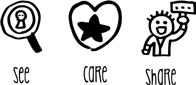 Workplace Safety Management SystemNote: Inventory must be reviewed every 12 months with new products added as and when required. Inventory to be retained for a period of 6 years.Paper copies of Safety Data Sheets for Ecolab Products are not required to be retained. If required, they are available on the HSE webpage. All additional, non-Ecolab products must be added to the inventory, and a relevant Safety Data Sheet must be kept in the folder. For these products a COSHH Product Assessment must be completed – contact your HSE Manager for assistance.Page 1 of 3Compass UK & Ireland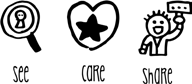 Workplace Safety Management SystemPage 2 of 3Compass UK & Ireland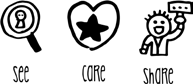 Workplace Safety Management SystemPage 3 of 3ES05COSHH Product InventoryCOSHH Product InventoryCOSHH Product InventoryUnit NameUnit NumberInventory CompletedDateSignedSigned1st reviewDateSignedSigned2nd reviewDateSignedSigned3rd reviewDateSignedSignedSupplierProductCOSHHProduct Assessment in place?Task Card in place?Safety Data Sheet available?(non-Ecolab)CommentsCatering ServicesCatering ServicesCatering ServicesCatering ServicesCatering ServicesCatering ServicesEcolabTrump Hydro Special.EcolabAseptopol EL76EcolabAssert CleanEcolabMulti EL10EcolabToprinse JetEcolabTrump Metal Pro SpecialEcolabSolid HeroEcolabOasis Pro 20EcolabOasis Pro 16EcolabGreaselift RTUEcolabFreedrainEcolabEcobac WipesEcolabEpicare 5CDocument NameCOSHH Product InventoryDocument NoWS.RA.ES.05.01Document OwnerWorkplace SafetyDate of IssueJuly 2022ClassificationInternal UseVersion No1.0SupplierProductCOSHHProduct Assessment in place?Task Card in place?Safety Data Sheet available? (non-Ecolab)CommentsCatering Services - continuedCatering Services - continuedCatering Services - continuedCatering Services - continuedCatering Services - continuedCatering Services - continuedDocument NameCOSHH Product InventoryDocument NoWS.RA.ES.05.01Document OwnerWorkplace SafetyDate of IssueJuly 2022ClassificationInternal UseVersion No1.0SupplierProductCOSHHProduct Assessment in placeTask Card in placeSafety Data Sheet available (non-Ecolab)CommentsCleaning ServicesCleaning ServicesCleaning ServicesCleaning ServicesCleaning ServicesCleaning ServicesEcolabInto WCEcolabBrial TopEcolabBrial XL FreshEcolabIndur TopEcolabIndur XL FreshEcolabInto TopEcolabMagic MaxxEcolabPolish CleanerEcolabXense RainEcolabDiesin MaxxEcolabRilanDocument NameCOSHH Product InventoryDocument NoWS.RA.ES.05.01Document OwnerWorkplace SafetyDate of IssueJuly 2022ClassificationInternal UseVersion No1.0